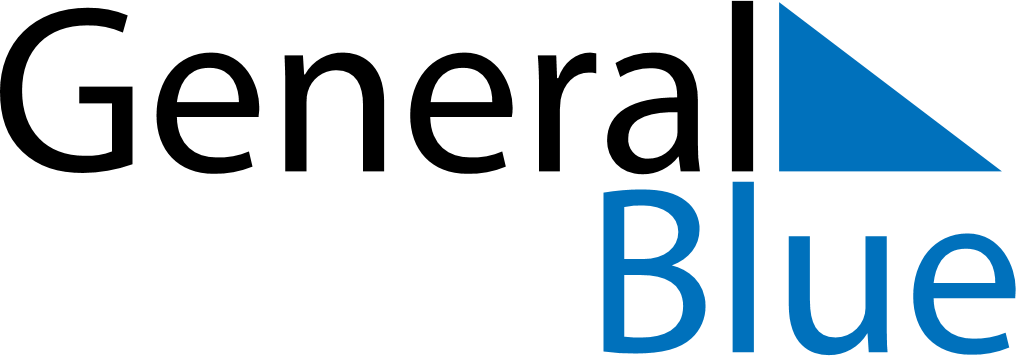 August 2024August 2024August 2024August 2024August 2024August 2024Darlowo, West Pomerania, PolandDarlowo, West Pomerania, PolandDarlowo, West Pomerania, PolandDarlowo, West Pomerania, PolandDarlowo, West Pomerania, PolandDarlowo, West Pomerania, PolandSunday Monday Tuesday Wednesday Thursday Friday Saturday 1 2 3 Sunrise: 5:06 AM Sunset: 8:55 PM Daylight: 15 hours and 48 minutes. Sunrise: 5:08 AM Sunset: 8:53 PM Daylight: 15 hours and 45 minutes. Sunrise: 5:09 AM Sunset: 8:51 PM Daylight: 15 hours and 41 minutes. 4 5 6 7 8 9 10 Sunrise: 5:11 AM Sunset: 8:49 PM Daylight: 15 hours and 37 minutes. Sunrise: 5:13 AM Sunset: 8:47 PM Daylight: 15 hours and 34 minutes. Sunrise: 5:15 AM Sunset: 8:45 PM Daylight: 15 hours and 30 minutes. Sunrise: 5:16 AM Sunset: 8:43 PM Daylight: 15 hours and 26 minutes. Sunrise: 5:18 AM Sunset: 8:41 PM Daylight: 15 hours and 22 minutes. Sunrise: 5:20 AM Sunset: 8:39 PM Daylight: 15 hours and 19 minutes. Sunrise: 5:22 AM Sunset: 8:37 PM Daylight: 15 hours and 15 minutes. 11 12 13 14 15 16 17 Sunrise: 5:23 AM Sunset: 8:35 PM Daylight: 15 hours and 11 minutes. Sunrise: 5:25 AM Sunset: 8:33 PM Daylight: 15 hours and 7 minutes. Sunrise: 5:27 AM Sunset: 8:30 PM Daylight: 15 hours and 3 minutes. Sunrise: 5:29 AM Sunset: 8:28 PM Daylight: 14 hours and 59 minutes. Sunrise: 5:31 AM Sunset: 8:26 PM Daylight: 14 hours and 55 minutes. Sunrise: 5:33 AM Sunset: 8:24 PM Daylight: 14 hours and 51 minutes. Sunrise: 5:34 AM Sunset: 8:22 PM Daylight: 14 hours and 47 minutes. 18 19 20 21 22 23 24 Sunrise: 5:36 AM Sunset: 8:19 PM Daylight: 14 hours and 43 minutes. Sunrise: 5:38 AM Sunset: 8:17 PM Daylight: 14 hours and 39 minutes. Sunrise: 5:40 AM Sunset: 8:15 PM Daylight: 14 hours and 34 minutes. Sunrise: 5:42 AM Sunset: 8:12 PM Daylight: 14 hours and 30 minutes. Sunrise: 5:43 AM Sunset: 8:10 PM Daylight: 14 hours and 26 minutes. Sunrise: 5:45 AM Sunset: 8:08 PM Daylight: 14 hours and 22 minutes. Sunrise: 5:47 AM Sunset: 8:05 PM Daylight: 14 hours and 18 minutes. 25 26 27 28 29 30 31 Sunrise: 5:49 AM Sunset: 8:03 PM Daylight: 14 hours and 14 minutes. Sunrise: 5:51 AM Sunset: 8:01 PM Daylight: 14 hours and 9 minutes. Sunrise: 5:53 AM Sunset: 7:58 PM Daylight: 14 hours and 5 minutes. Sunrise: 5:54 AM Sunset: 7:56 PM Daylight: 14 hours and 1 minute. Sunrise: 5:56 AM Sunset: 7:53 PM Daylight: 13 hours and 57 minutes. Sunrise: 5:58 AM Sunset: 7:51 PM Daylight: 13 hours and 53 minutes. Sunrise: 6:00 AM Sunset: 7:49 PM Daylight: 13 hours and 48 minutes. 